دانشگاه شهید بهشتی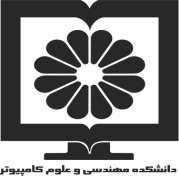 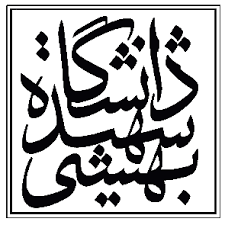 دانشکده مهندسی و علوم کامپیوتراطلاعیه دفاعنام استاد راهنما: آقای دکتر علیرضا شاملی سندینام استاد مشاور:نام استاد راهنما: آقای دکتر علیرضا شاملی سندینام استاد مشاور:نام استاد راهنما: آقای دکتر علیرضا شاملی سندینام استاد مشاور:نام دانشجو: آقای پویا پاکشاد     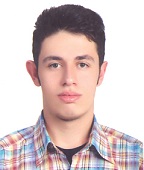 نام دانشجو: آقای پویا پاکشاد     مقطع: کارشناسی ارشدگرایش: نرم افزارگرایش: نرم افزارگرایش: نرم افزاررشته: مهندسی کامپیوترتاریخ: 28/04/1400تاریخ: 28/04/1400تاریخ: 28/04/1400نوع دفاع:دفاع پروپوزال □دفاع پایان نامه دفاع رساله دکترا □نوع دفاع:دفاع پروپوزال □دفاع پایان نامه دفاع رساله دکترا □ساعت: 17:00 الی 19:00ساعت: 17:00 الی 19:00ساعت: 17:00 الی 19:00نوع دفاع:دفاع پروپوزال □دفاع پایان نامه دفاع رساله دکترا □نوع دفاع:دفاع پروپوزال □دفاع پایان نامه دفاع رساله دکترا □http://194.225.24.96/defa-computer-4 مکان:http://194.225.24.96/defa-computer-4 مکان:http://194.225.24.96/defa-computer-4 مکان:نوع دفاع:دفاع پروپوزال □دفاع پایان نامه دفاع رساله دکترا □نوع دفاع:دفاع پروپوزال □دفاع پایان نامه دفاع رساله دکترا □عنوان: ارائه يك پيشگوي آزمون امنيتي مبتني بر ويژگي‏هاي امنيتي استخراج‏شده از كدبرنامهعنوان: ارائه يك پيشگوي آزمون امنيتي مبتني بر ويژگي‏هاي امنيتي استخراج‏شده از كدبرنامهعنوان: ارائه يك پيشگوي آزمون امنيتي مبتني بر ويژگي‏هاي امنيتي استخراج‏شده از كدبرنامهعنوان: ارائه يك پيشگوي آزمون امنيتي مبتني بر ويژگي‏هاي امنيتي استخراج‏شده از كدبرنامهعنوان: ارائه يك پيشگوي آزمون امنيتي مبتني بر ويژگي‏هاي امنيتي استخراج‏شده از كدبرنامهداوران داخلی: دکتر مجتبی وحیدی اصلداوران داخلی: دکتر مجتبی وحیدی اصلداوران خارجی: دکتر حمیدرضا شهریاریداوران خارجی: دکتر حمیدرضا شهریاریداوران خارجی: دکتر حمیدرضا شهریاریچکیده:امروزه، یکی از مهم‏ترین چالش‏ها در حوزه امنیت نرم‏افزار مسئله‏ی شناسایی و کشف آسیب‏پذیری‏های امنیتی است. با افزایش اعتماد به عملکرد درست سیستم‏های رایانه‏ای، شناسایی و از بین بردن نقاط آسیب‏پذیر در کدمنبع برنامه نرم‏افزاری از اهمیت بیشتری برخوردار شده‏ است. پیشگویی مکان‏هایی از کدمنبع که بالقوه آسیب‏پذیر هستند به عنوان یک مرحله پیشین برای ارزیابی آسیب‏پذیری می‏تواند بسیار موثر باشد. به‏ عنوان مثال می‏تواند به محققان‏امنیتی یا آزمون‏گر نفوذ برنامه کمک کند تا زمان و تلاش خود را در جایی از برنامه که بیشتر مورد نیاز است قرار دهند. روش‏های بسیاری برای تحلیل و کشف آسیب‏پذیری در برنامه‏های نرم‏افزاری ارائه شده است. در این‏ پژوهش، برای شناسایی توابع بالقوه آسیب‏پذیر برنامه نرم‏افزاری یک پیشگوی آزمون امنیتی عمومی و قابل‏توسعه پیشنهاد می‏کنیم. پیشگوی ‏آزمون با استفاده از روش‏های یادگیری‏ماشین و استخراج ویژگی‏های امنیتی از کد برنامه نرم‏افزاری به عنوان معیارهایی متفاوت از آنچه تاکنون در روش‏های پیشین ارائه‏شده بود، تلاش می‏کند تا داده‏های مورد نیاز برای ایجاد مدلی دقیق‏تر برای پیش‏بینی آسیب‏پذیری‏های بالقوه موجود در کدمنبع برنامه را تولید کند. در مدل یادگیرنده پیشگوی آزمون، با استفاده از آسیب‏پذیری‏های واقعی از پیش ‏شناخته‏شده، تلاش‏شده است تا نوع حملات امنیتی منجر به وقوع آسیب‏پذیری موجود در برنامه با دقتی مناسب تشخیص داده شود. بنابراین پیشگوی آزمون امنیتی در مرحله نخست توابع بالقوه آسیب‏پذیر برنامه را با دقتی به مراتب بهتر از روش‏‏‏های پیشین و نوع آسیب‏پذیری موجود در تابع برنامه را نیز شناسایی می‎نماید. دقت و صحت روش پیشنهادی برای شناسایی آسیب‏پذیری در این پژوهش با روش‏های پیشین مورد مقایسه قرار گرفته است. نتایج تجربی در 5 پروژه واقعی نشان داده ‏است که پیشگوی آزمون امنیتی پیشنهادی می تواند با شناسایی 20% از توابع به عنوان توابع بالقوه آسیب‏پذیر، 94% از توابع واقعا آسیب‏پذیر را درست و 86% نوع آسیب‏پذیری توابع شناسایی‏شده را بطور صحیح پیشگویی نماید.چکیده:امروزه، یکی از مهم‏ترین چالش‏ها در حوزه امنیت نرم‏افزار مسئله‏ی شناسایی و کشف آسیب‏پذیری‏های امنیتی است. با افزایش اعتماد به عملکرد درست سیستم‏های رایانه‏ای، شناسایی و از بین بردن نقاط آسیب‏پذیر در کدمنبع برنامه نرم‏افزاری از اهمیت بیشتری برخوردار شده‏ است. پیشگویی مکان‏هایی از کدمنبع که بالقوه آسیب‏پذیر هستند به عنوان یک مرحله پیشین برای ارزیابی آسیب‏پذیری می‏تواند بسیار موثر باشد. به‏ عنوان مثال می‏تواند به محققان‏امنیتی یا آزمون‏گر نفوذ برنامه کمک کند تا زمان و تلاش خود را در جایی از برنامه که بیشتر مورد نیاز است قرار دهند. روش‏های بسیاری برای تحلیل و کشف آسیب‏پذیری در برنامه‏های نرم‏افزاری ارائه شده است. در این‏ پژوهش، برای شناسایی توابع بالقوه آسیب‏پذیر برنامه نرم‏افزاری یک پیشگوی آزمون امنیتی عمومی و قابل‏توسعه پیشنهاد می‏کنیم. پیشگوی ‏آزمون با استفاده از روش‏های یادگیری‏ماشین و استخراج ویژگی‏های امنیتی از کد برنامه نرم‏افزاری به عنوان معیارهایی متفاوت از آنچه تاکنون در روش‏های پیشین ارائه‏شده بود، تلاش می‏کند تا داده‏های مورد نیاز برای ایجاد مدلی دقیق‏تر برای پیش‏بینی آسیب‏پذیری‏های بالقوه موجود در کدمنبع برنامه را تولید کند. در مدل یادگیرنده پیشگوی آزمون، با استفاده از آسیب‏پذیری‏های واقعی از پیش ‏شناخته‏شده، تلاش‏شده است تا نوع حملات امنیتی منجر به وقوع آسیب‏پذیری موجود در برنامه با دقتی مناسب تشخیص داده شود. بنابراین پیشگوی آزمون امنیتی در مرحله نخست توابع بالقوه آسیب‏پذیر برنامه را با دقتی به مراتب بهتر از روش‏‏‏های پیشین و نوع آسیب‏پذیری موجود در تابع برنامه را نیز شناسایی می‎نماید. دقت و صحت روش پیشنهادی برای شناسایی آسیب‏پذیری در این پژوهش با روش‏های پیشین مورد مقایسه قرار گرفته است. نتایج تجربی در 5 پروژه واقعی نشان داده ‏است که پیشگوی آزمون امنیتی پیشنهادی می تواند با شناسایی 20% از توابع به عنوان توابع بالقوه آسیب‏پذیر، 94% از توابع واقعا آسیب‏پذیر را درست و 86% نوع آسیب‏پذیری توابع شناسایی‏شده را بطور صحیح پیشگویی نماید.چکیده:امروزه، یکی از مهم‏ترین چالش‏ها در حوزه امنیت نرم‏افزار مسئله‏ی شناسایی و کشف آسیب‏پذیری‏های امنیتی است. با افزایش اعتماد به عملکرد درست سیستم‏های رایانه‏ای، شناسایی و از بین بردن نقاط آسیب‏پذیر در کدمنبع برنامه نرم‏افزاری از اهمیت بیشتری برخوردار شده‏ است. پیشگویی مکان‏هایی از کدمنبع که بالقوه آسیب‏پذیر هستند به عنوان یک مرحله پیشین برای ارزیابی آسیب‏پذیری می‏تواند بسیار موثر باشد. به‏ عنوان مثال می‏تواند به محققان‏امنیتی یا آزمون‏گر نفوذ برنامه کمک کند تا زمان و تلاش خود را در جایی از برنامه که بیشتر مورد نیاز است قرار دهند. روش‏های بسیاری برای تحلیل و کشف آسیب‏پذیری در برنامه‏های نرم‏افزاری ارائه شده است. در این‏ پژوهش، برای شناسایی توابع بالقوه آسیب‏پذیر برنامه نرم‏افزاری یک پیشگوی آزمون امنیتی عمومی و قابل‏توسعه پیشنهاد می‏کنیم. پیشگوی ‏آزمون با استفاده از روش‏های یادگیری‏ماشین و استخراج ویژگی‏های امنیتی از کد برنامه نرم‏افزاری به عنوان معیارهایی متفاوت از آنچه تاکنون در روش‏های پیشین ارائه‏شده بود، تلاش می‏کند تا داده‏های مورد نیاز برای ایجاد مدلی دقیق‏تر برای پیش‏بینی آسیب‏پذیری‏های بالقوه موجود در کدمنبع برنامه را تولید کند. در مدل یادگیرنده پیشگوی آزمون، با استفاده از آسیب‏پذیری‏های واقعی از پیش ‏شناخته‏شده، تلاش‏شده است تا نوع حملات امنیتی منجر به وقوع آسیب‏پذیری موجود در برنامه با دقتی مناسب تشخیص داده شود. بنابراین پیشگوی آزمون امنیتی در مرحله نخست توابع بالقوه آسیب‏پذیر برنامه را با دقتی به مراتب بهتر از روش‏‏‏های پیشین و نوع آسیب‏پذیری موجود در تابع برنامه را نیز شناسایی می‎نماید. دقت و صحت روش پیشنهادی برای شناسایی آسیب‏پذیری در این پژوهش با روش‏های پیشین مورد مقایسه قرار گرفته است. نتایج تجربی در 5 پروژه واقعی نشان داده ‏است که پیشگوی آزمون امنیتی پیشنهادی می تواند با شناسایی 20% از توابع به عنوان توابع بالقوه آسیب‏پذیر، 94% از توابع واقعا آسیب‏پذیر را درست و 86% نوع آسیب‏پذیری توابع شناسایی‏شده را بطور صحیح پیشگویی نماید.چکیده:امروزه، یکی از مهم‏ترین چالش‏ها در حوزه امنیت نرم‏افزار مسئله‏ی شناسایی و کشف آسیب‏پذیری‏های امنیتی است. با افزایش اعتماد به عملکرد درست سیستم‏های رایانه‏ای، شناسایی و از بین بردن نقاط آسیب‏پذیر در کدمنبع برنامه نرم‏افزاری از اهمیت بیشتری برخوردار شده‏ است. پیشگویی مکان‏هایی از کدمنبع که بالقوه آسیب‏پذیر هستند به عنوان یک مرحله پیشین برای ارزیابی آسیب‏پذیری می‏تواند بسیار موثر باشد. به‏ عنوان مثال می‏تواند به محققان‏امنیتی یا آزمون‏گر نفوذ برنامه کمک کند تا زمان و تلاش خود را در جایی از برنامه که بیشتر مورد نیاز است قرار دهند. روش‏های بسیاری برای تحلیل و کشف آسیب‏پذیری در برنامه‏های نرم‏افزاری ارائه شده است. در این‏ پژوهش، برای شناسایی توابع بالقوه آسیب‏پذیر برنامه نرم‏افزاری یک پیشگوی آزمون امنیتی عمومی و قابل‏توسعه پیشنهاد می‏کنیم. پیشگوی ‏آزمون با استفاده از روش‏های یادگیری‏ماشین و استخراج ویژگی‏های امنیتی از کد برنامه نرم‏افزاری به عنوان معیارهایی متفاوت از آنچه تاکنون در روش‏های پیشین ارائه‏شده بود، تلاش می‏کند تا داده‏های مورد نیاز برای ایجاد مدلی دقیق‏تر برای پیش‏بینی آسیب‏پذیری‏های بالقوه موجود در کدمنبع برنامه را تولید کند. در مدل یادگیرنده پیشگوی آزمون، با استفاده از آسیب‏پذیری‏های واقعی از پیش ‏شناخته‏شده، تلاش‏شده است تا نوع حملات امنیتی منجر به وقوع آسیب‏پذیری موجود در برنامه با دقتی مناسب تشخیص داده شود. بنابراین پیشگوی آزمون امنیتی در مرحله نخست توابع بالقوه آسیب‏پذیر برنامه را با دقتی به مراتب بهتر از روش‏‏‏های پیشین و نوع آسیب‏پذیری موجود در تابع برنامه را نیز شناسایی می‎نماید. دقت و صحت روش پیشنهادی برای شناسایی آسیب‏پذیری در این پژوهش با روش‏های پیشین مورد مقایسه قرار گرفته است. نتایج تجربی در 5 پروژه واقعی نشان داده ‏است که پیشگوی آزمون امنیتی پیشنهادی می تواند با شناسایی 20% از توابع به عنوان توابع بالقوه آسیب‏پذیر، 94% از توابع واقعا آسیب‏پذیر را درست و 86% نوع آسیب‏پذیری توابع شناسایی‏شده را بطور صحیح پیشگویی نماید.چکیده:امروزه، یکی از مهم‏ترین چالش‏ها در حوزه امنیت نرم‏افزار مسئله‏ی شناسایی و کشف آسیب‏پذیری‏های امنیتی است. با افزایش اعتماد به عملکرد درست سیستم‏های رایانه‏ای، شناسایی و از بین بردن نقاط آسیب‏پذیر در کدمنبع برنامه نرم‏افزاری از اهمیت بیشتری برخوردار شده‏ است. پیشگویی مکان‏هایی از کدمنبع که بالقوه آسیب‏پذیر هستند به عنوان یک مرحله پیشین برای ارزیابی آسیب‏پذیری می‏تواند بسیار موثر باشد. به‏ عنوان مثال می‏تواند به محققان‏امنیتی یا آزمون‏گر نفوذ برنامه کمک کند تا زمان و تلاش خود را در جایی از برنامه که بیشتر مورد نیاز است قرار دهند. روش‏های بسیاری برای تحلیل و کشف آسیب‏پذیری در برنامه‏های نرم‏افزاری ارائه شده است. در این‏ پژوهش، برای شناسایی توابع بالقوه آسیب‏پذیر برنامه نرم‏افزاری یک پیشگوی آزمون امنیتی عمومی و قابل‏توسعه پیشنهاد می‏کنیم. پیشگوی ‏آزمون با استفاده از روش‏های یادگیری‏ماشین و استخراج ویژگی‏های امنیتی از کد برنامه نرم‏افزاری به عنوان معیارهایی متفاوت از آنچه تاکنون در روش‏های پیشین ارائه‏شده بود، تلاش می‏کند تا داده‏های مورد نیاز برای ایجاد مدلی دقیق‏تر برای پیش‏بینی آسیب‏پذیری‏های بالقوه موجود در کدمنبع برنامه را تولید کند. در مدل یادگیرنده پیشگوی آزمون، با استفاده از آسیب‏پذیری‏های واقعی از پیش ‏شناخته‏شده، تلاش‏شده است تا نوع حملات امنیتی منجر به وقوع آسیب‏پذیری موجود در برنامه با دقتی مناسب تشخیص داده شود. بنابراین پیشگوی آزمون امنیتی در مرحله نخست توابع بالقوه آسیب‏پذیر برنامه را با دقتی به مراتب بهتر از روش‏‏‏های پیشین و نوع آسیب‏پذیری موجود در تابع برنامه را نیز شناسایی می‎نماید. دقت و صحت روش پیشنهادی برای شناسایی آسیب‏پذیری در این پژوهش با روش‏های پیشین مورد مقایسه قرار گرفته است. نتایج تجربی در 5 پروژه واقعی نشان داده ‏است که پیشگوی آزمون امنیتی پیشنهادی می تواند با شناسایی 20% از توابع به عنوان توابع بالقوه آسیب‏پذیر، 94% از توابع واقعا آسیب‏پذیر را درست و 86% نوع آسیب‏پذیری توابع شناسایی‏شده را بطور صحیح پیشگویی نماید.